Eläkeinfo-webinaariKeskiviikkona 20.1.2021 klo 17:30 – 19:30Ohjelma17:30 – 18:00	Senioriopettajan puheenvuoro / OSJ ry.18:00 – 19:30	Kai Kullaa, OAJ:n työmarkkinalakimiesIlmoittautuminen 7.1.2021 – 15.1.2021 https://oajpks.fi/tapahtumat-kauppa/		TERVETULOA                                              Lisätietoa tarvittaessa: Heidi Henttinen				 Ulla JauhiainenKoulutusvastaava				  PuheenjohtajaPuh. 044-9728348				Puh. 040-6646148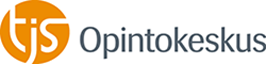 